1. KOLO LIGE  SRBIJE U RAKETNOM MODELARSTVU  ZA SENIORE  I JUNIOREA/D Veliki Radinci - 8. maj 2021.g.- AK „Sremska Mitrovica“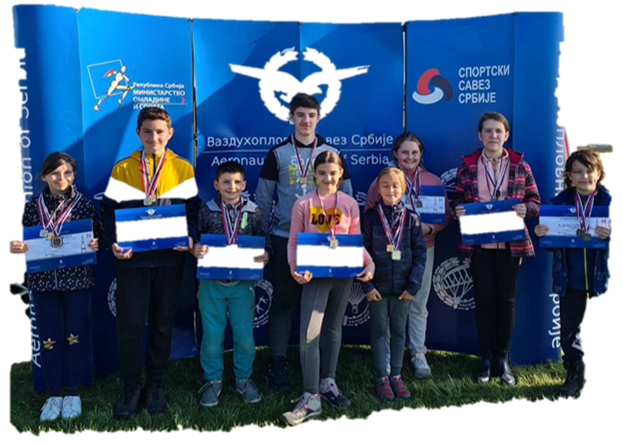 U subotu, 8. maja 2021.g. na Sportskom aerodromu „Veliki Radinci“, održano je 1. Kolo Lige Srbije u raketnom modelarstvu za seniore i juniore. Neposredni  organizator bio je  Aero kluba „Sremska Mitrovica“.  Na takmičenju je učestvovalo 6 aeroklubova: AK  „Živica Mitrović“, Bela Crkva; AK „Kikinda“, Kikinda; AK „Mihajlo Petrović“, Banatski Karlovac; AK „Ada“;  AK „Franjo Kluz“, Zemun i domaćin, AK „Sremska Mitrovica“.  Od ukupno 6 aeroklubova, sa 35 takmičara (od toga 11 devojaka i žena), iz Vojvodine je učestvovalo 5 klubova. Interesantno je napomenuti da se u juniorskoj konkurenciji, u obe klase, borba za prva mesta i što bolji plasman, vodila isključivo između takmičara iz vojvođanskih aeroklubova  (pošto  nije bilo juniora iz drigih AK). Tako je u klasi S6-trake, učestvovalo 3 AK VSV sa 15 takmičara (od toga 5 devojaka-žena), a u klasi S3-rakete sa padobranom, takođe 3 AK VSV, sa 12 takmičara (od toga 4 devojke-žene). Ovo je značajno iz dva razloga. 1.  Da u neletačkim vazduhoplovnim disciplinama imamo podmladak koji ide koracima svojih starijih kolega (svetskih i evripskih prvaka) i da tu ne treba strahovati za budućnost raketnog modelarstva, i 2. Da u neletačkim disciplinama imamo više od 1/3 devojaka-žena, što je svakako dobro (za razliku od letačkih disciplina)  i u skladu je sa preporukama i zahtevima Ministarstva za sport i PSSO. REZULTATIKlasa S6 - 1/2A (rakete sa trakom)Seniori – POJEDINAČNO:1. Zoran Katanić, AK “Sremska Mitrovica”2. Dejan Žak, AK “Živica Miztrović”, Bela Crkva3. Nemanja Radišin, AK “Ada”, Ada4. Emil Dragin, AK “Ada”, AdaSeniori  - EKIPNO:1.  AK “Živica Mitrović”, Bela Crkva2. AK “Sremska Mitrovica”, Sr. Mitrovica3. AK “Ada”, AdaJuniori – POJEDINAČNO:1. Nevena Ristivojević, AK “Sremska Mitrovica2. Radnović Filip, AK “Sremska Mitrovica”3. Bojan Jevtić, AK “Sremska Mitrovica”4. Luka Greberanović, AK “Živica Mitrov ić”, Bela Crkva5. Radnović Selena, AK “Sremska Mitrovica”Juniori – EKIPNO:1. AK “Sremska Mitrovica” –   I ekipa2. AK “Sremska Mitrovica” –  II ekipa3. AK “Sremska Mitrovica” – III ekipaKlasa S3 – 1/2A (rakete sa padobranom)Seniori – POJEDINAČNO:1. Mihajlo Petrović, AK “Franjo Kluz”, Zemun2. Srđan Radašin, AK “Ada”3. Zoran Katanić, AK “Sremska Mitrovica”4. Zoran Nikolić, AK “Živica Mitrović”, Bela Crkva5. Čančarević Dejan,  AK “Mihajlo Petrović”, Banatski KarlovacSeniori – EKIPNO:1. AK “Živica Mitrović”, Bela Crkva2. AK Ada”. Ada3. AK “Sremska Mitrovica”, Sr. MitrovicaJuniori – POJEDINAČNO:1. Luka Greberanović, AK „Živica Mitrović“, Bela Crkva2. Dunja Mrvaljević, AK „Sremska Mitrovica“3. Viktor Vitomirov, AK „Živica Mitrović“, Bela Crkva4. Marija Šupić, AK „Živica Mitrović“, Bela Crkva5. Bojana Jevtić, AK „ Sremska Mitrovica“Juniori – EKIPNO:1. AK „Sremska Mitrovica“ -  I ekipa2. AK „Živica Mitrović“, Bela Crkva3. AK „Sremska Mitrovica“,  - II ekipaTekst: Željko Vuletić, VSVFoto: sajt VSS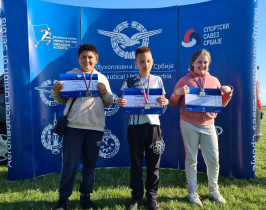 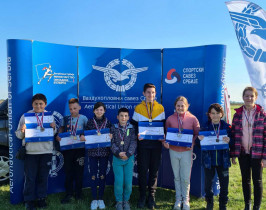 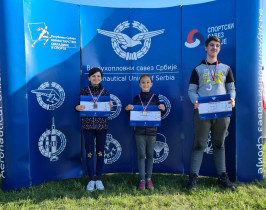 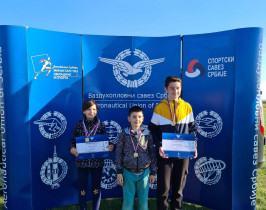 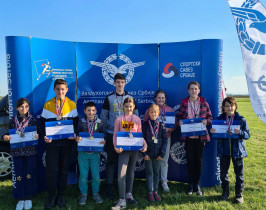 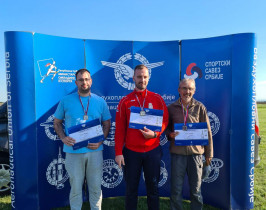 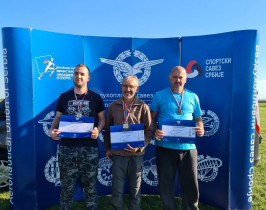 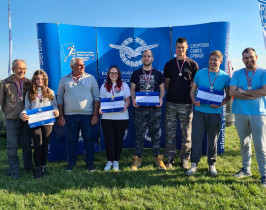 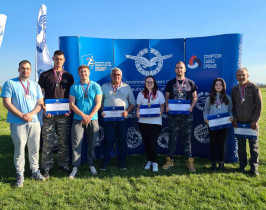 Tekst: Željko Vuletić, VSVFoto: sajt VSS